Heritage University Physician Assistant Program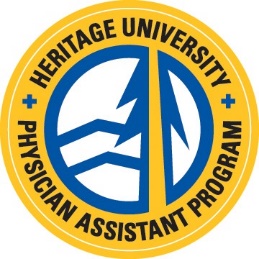 Clinical Preceptor ProfileABOUT YOUR PRACTICE:Do you have any colleagues working with you that may be participating in the precepting of our students? If yes, please provide their name(s) and whether MD, DO, PA, or NP: 	,	,  	Does your practice maintain professional liability insurance? (Circle one)	Yes	NoPlease email or fax these documents to: Samantha Visaya-Credentialing Specialist Email: Visaya_S@heritage.edu or Fax: 509-865-8560Name:Title:  MD, DO, PA, NP (Circle one) Other (indicate) Specialty:Medical Board License Number:Mailing Address:City, State, Zip:Phone:Fax:Email:Cell:Office Manager (or person to contact when scheduling a student):Office Manager (or person to contact when scheduling a student):Office Manager Email:Office Manager Email:Office Manager Phone:Office Manager Phone:Credentialing:Please list all facilities that students will need to be credentialed.Estimated % of cases at each facility:Contact Name and Phone to credential at each facility: